Onze focus voor het werkbezoek is SAMENWERKING. De doelstelling is tweeledig: Een verbindende activiteit voor de participerende organisaties van ons Emergo netwerk om mekaar beter te leren kennen en de samenwerking te bevorderen. We mikken niet alleen op bestuurders of beleidsmakers, maar ook op medewerkers van de werkvloer, zodat ook zij zich meer kunnen identificeren met het organisatie-overstijgende netwerk Emergo.Gluren bij onze buren, om innovatieve organisatie-overschrijdende samenwerkingsvormen te leren kennen, met het oog op een meer vermaatschappelijkte geestelijke gezondheidszorg d.w.z. kwartier-maken, inzet van ervaringsdeskundigheid, meer begeleid wonen en mobiele thuiszorg zowel voor crisis als voor care, een betere aansluiting op eerstelijnszorg en welzijnszorg, meer integratie van zorgvormen ook met gemeentebesturen, ….Datum: donderdag 24 oktoberLocatie: Emergis Goes,  voormiddag plenair en workshops in de namiddagVertrek met de bus op de Parking Spoorweglaan 32, Duffel om 8.15u en terug om 21uPROGRAMMAProgramma workshopsDe voorkeur voor workshops wordt aangegeven met twee hoofdletters m.a.w. een A, B, C of D én een Q, X, Y of Z.  Dus bv. B en X als eerste voorkeurscombinatie en C en Q als tweede voorkeurscombinatie.Hoe inschrijven? Zo snel mogelijk via mail naar johan.dekort@cggdepont.be; GSM: 0478/311191Van elke deelnemer verwachten we: Voornaam, Naam, organisatie, mailadres, GSM nummer, 1° Voorkeur van workshop: twee hoofdletters2° Voorkeur van workshop: twee hoofdlettersU ontvangt een bevestiging van uw inschrijving via mail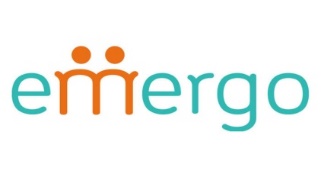 Onderwerp: Datum:     Nummer: TijdstipWatWie09:30 – 10:00Inloop/ontvangst met koffie/thee10:00 – 10:10Welkomstwoord10:10 – 11:00Emergis algemeen (introductie Emergis, uitgangspunten Bestuurlijk akkoord 2019-2022)Dhr. Paul de Schipper, lid raad van bestuurDhr. Gerco Blok, psychiater, lid raad van bestuur11:00 – 12:00ErvaringsdeskundigheidFamilieraadCliëntenraadMw. Anouk Verhage, (senior ervaringswerker), Mw. Jolanda Bolding (senior ervaringswerker)  Mw. Lydia de Raad (vice-voorzitter FR)Dhr. Elwin Strookappe (voorzitter Cce)12:00 – 13:00LunchVan de Kook, werkleerbedrijf13.00 – 13:50Ambulantisering en zorgprogramma’sDhr. Gerco Blok, psychiater, lid raad van bestuur14:00 – 16:00Workshops (2 rondes)Diversen16:00 – 17:00ReistijdEmergo17:00 – 18:00Rondleiding Werk Leer Bedrijf (wlbzeeland.nl) en circulaire bouwVincent18:30 DinerVan der Valk Middelburg14:00 – 14:50A.Zorgverlening in transitieleeftijd/ transitiepsychiatrieMw. Ellis Trompetter, klinisch specialistMw. Laura Moerland, verpleegkundig specialistB. Sociaal domein - zorgmijders Mw. Jedidja de Rijke, teamleider Maatschappelijk Justitiële DienstverleningMw. Danielle, casemanagerC. Wonen: Behandelen en begeleidenMw. Carien Borst, Manager WonenD. FACT (Functie Assertive Community Treatment)Behandelen/begeleidenMw Lisette Meulmeester, Verpleegkundige Dhr. Tonnie Herrebout, ervaringswerker FACT 15:00 – 15:50Q. High Intensive Care (separeervrije zorg)Mw. Alinda de Bruine, teamleider High en Intensive CareX. VerslavingszorgMw. Gonda Coppoolse, teamleider verslavingszorgMw. Maaike Janse, teamleider kliniek dubbelle diagnoseMw. Petra Schilperoort, ervaringswerker VerslavingszorgY. SoteriaDhr. Jaco Balkenende, teamcoach Z. Crisisdienst, Spoedeisende Psychiatrische Onderzoeks-Ruimte (SPOR), Intensive Home TreatmentDhr. Filip De Landsheer, psychiater 